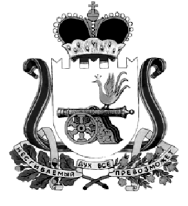 АДМИНИСТРАЦИЯ МУНИЦИПАЛЬНОГО ОБРАЗОВАНИЯ“КАРДЫМОВСКИЙ  РАЙОН” СМОЛЕНСКОЙ ОБЛАСТИ П О С Т А Н О В Л Е Н И Еот   __________   № _____О внесении изменений муниципальную программу «Повышение эффективности управления муниципальным имуществом  муниципального образования «Кардымовский район» Смоленской области» на 2014-2020 годыАдминистрация муниципального образования «Кардымовский район» Смоленской областип о с т а н о в л я е т: 1. Внести в муниципальную программу «Повышение эффективности управления муниципальным имуществом  муниципального образования «Кардымовский район» Смоленской области» на 2014-2020 годы (далее -Программа), утвержденную постановлением Администрации муниципального образования «Кардымовский район» Смоленской области от 22.01.2014 № 0018, следующие изменения.В  Паспорте Программы позицию «Объемы и источники             
финансирования    Программы» изложить в следующей редакции:Раздел  «4. Обоснование ресурсного обеспечения Программы»  изложить в следующей редакции:«Общий объем финансирования Программы составит 3256,2  тыс. рублей, в т.ч. за счет средств районного бюджета 1614,2 тыс. рублей, за счет иных источников- 1642,0 тыс. рублей.По годам объем финансирования будет следующим:2014 год – 360,9 тыс.рублей, из них средства районного бюджета 250,9 тыс. руб.,            иные источники – 100,0 тыс. руб.,2015 год 835,3  тыс. руб.,из них средства районного бюджета 578,3 тыс. руб.,            иные источники – 257,0 тыс. руб.,2016 год –  414,0  тыс. руб.      из них средства районного бюджета 157,0  тыс. руб.,      иные источники – 257,0 тыс. руб.2017 год –  414,0 тыс. руб.      из них средства районного бюджета 157,0  тыс. руб.,      иные источники – 257,0 тыс. руб.2018 год –  414,0 тыс. руб.      из них средства районного бюджета 157,0  тыс. руб.,      иные источники – 257,0 тыс. руб.2019 год –  414,0 тыс. руб.      из них средства районного бюджета 157,0  тыс. руб.,      иные источники – 257,0 тыс. руб.2020 год –  414,0 тыс. руб.      из них средства районного бюджета 157,0  тыс. руб.,      иные источники – 257,0 тыс. руб.Объемы финансирования мероприятий Программы за счет средств районного бюджета ежегодно подлежат уточнению в установленном порядке при формировании проекта бюджета на соответствующий год»1.3. В разделе «Задача 3. Повышение эффективности использования муниципального имущества»  приложения «Перечень программных мероприятий» к Программе: 1) пункт 5 изложить в следующей редакции:2)  позицию «Итого» изложить в следующей редакции:Позицию «Всего по программе» изложить в следующей редакции:2.  Настоящее постановление опубликовать  в районной газете «Знамя труда.3. Контроль исполнения настоящего постановления возложить на заместителя Главы Администрации муниципального образования «Кардымовский район» Смоленской области Ануфриева С.В.      4. Настоящее постановление вступает в силу со дня его подписания.Объемы и источники             
финансирования        
Программы             Общий объем финансирования Программы составит 3256,2 тыс.рублей, в т.ч. за счет средств муниципального образования «Кардымовский район» Смоленской области (далее также - районный бюджет) – 1614,2 тыс. рублей,           за счет иных источников- 1642,0 тыс.рублей.По годам объем финансирования будет следующим:2014 год – 350,9 тыс.рублей, из них средства районного бюджета 250,9 тыс. руб.,            иные источники – 100,0 тыс. руб.,2015 год – 835,3  тыс. руб.,из них средства районного бюджета 578,3 тыс. руб.,            иные источники – 257,0 тыс. руб.,2016 год –  414,0  тыс. руб.      из них средства районного бюджета 157,0  тыс. руб.,      иные источники – 257,0 тыс. руб.2017 год –  414,0 тыс. руб.      из них средства районного бюджета 157,0  тыс. руб.,      иные источники – 257,0 тыс. руб.2018 год –  414,0 тыс. руб.      из них средства районного бюджета 157,0  тыс. руб.,      иные источники – 257,0 тыс. руб.2019 год –  414,0 тыс. руб.      из них средства районного бюджета 157,0  тыс. руб.,      иные источники – 257,0 тыс. руб.2020 год –  414,0 тыс. руб.      из них средства районного бюджета 157,0  тыс. руб.,      иные источники – 257,0 тыс. руб.5Организация работы по межеванию земельных участков, обеспечению постановки их на кадастровый учет2014-2020 гг.Отдел экономики557,21522,0142,9100,0169,3237,049,0237,049,0237,049,0237,049,0237,049,0237,0Районный бюджетИные источникиИтого:в том числе:средства районного бюджетаиные источники2899,21257,21642,0342,9242,9100,0526,3269,3257,0406,0149,0257,0406,0149,0257,0406,0149,0257,0406,0149,0257,0406,0149,0257,0Всего по программе:в том числе:3256,2350,9835,3414,0414,0414,0414,0414,0средства районного бюджетаиные источники1614,2  1642,0250,9100,0578,3257,0157,0257,0157,0257,0157,0257,0157,0257,0157,0257,0Глава Администрации муниципального образования «Кардымовский район» Смоленской областиО.В. Иванов